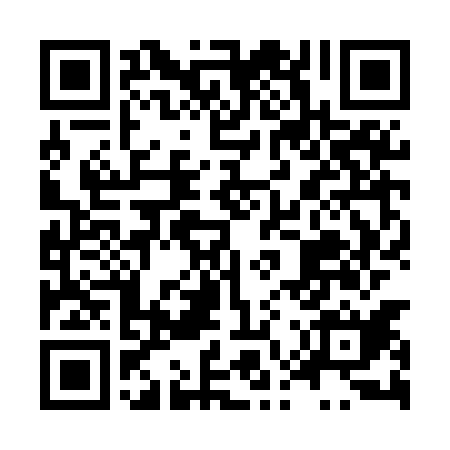 Ramadan times for Sokolowice, PolandMon 11 Mar 2024 - Wed 10 Apr 2024High Latitude Method: Angle Based RulePrayer Calculation Method: Muslim World LeagueAsar Calculation Method: HanafiPrayer times provided by https://www.salahtimes.comDateDayFajrSuhurSunriseDhuhrAsrIftarMaghribIsha11Mon4:214:216:1212:003:545:495:497:3312Tue4:194:196:1012:003:555:505:507:3513Wed4:174:176:0812:003:565:525:527:3714Thu4:144:146:0611:593:585:545:547:3915Fri4:124:126:0311:593:595:565:567:4116Sat4:094:096:0111:594:015:575:577:4217Sun4:074:075:5911:584:025:595:597:4418Mon4:044:045:5711:584:036:016:017:4619Tue4:024:025:5411:584:056:026:027:4820Wed3:593:595:5211:584:066:046:047:5021Thu3:573:575:5011:574:076:066:067:5222Fri3:543:545:4811:574:096:076:077:5423Sat3:513:515:4511:574:106:096:097:5624Sun3:493:495:4311:564:116:116:117:5825Mon3:463:465:4111:564:126:126:128:0026Tue3:443:445:3911:564:146:146:148:0227Wed3:413:415:3611:554:156:166:168:0428Thu3:383:385:3411:554:166:176:178:0629Fri3:353:355:3211:554:176:196:198:0830Sat3:333:335:3011:554:196:216:218:1031Sun4:304:306:2712:545:207:227:229:121Mon4:274:276:2512:545:217:247:249:152Tue4:244:246:2312:545:227:267:269:173Wed4:224:226:2112:535:247:277:279:194Thu4:194:196:1812:535:257:297:299:215Fri4:164:166:1612:535:267:307:309:236Sat4:134:136:1412:535:277:327:329:267Sun4:104:106:1212:525:287:347:349:288Mon4:074:076:0912:525:297:357:359:309Tue4:044:046:0712:525:317:377:379:3210Wed4:014:016:0512:515:327:397:399:35